_____________________________________________________________________________РЕШЕНИЕ    «28» ноября 2022 г.                                                                                                              № 118п. Саган-НурО принятии и обнародовании проекта муниципального правового акта о внесении изменений и дополнений в Устав муниципального образования сельского поселения «Саганнурское»	В соответствии со статьями 35, 44, 84 Федерального закона от 6 октября 2003 года № 131-ФЗ «Об общих принципах организации местного самоуправления в Российской Федерации», в целях приведения Устава муниципального образования сельского поселения «Саганнурское» в соответствие с действующим федеральным и региональным законодательством Российской ФедерацииСовет депутатов муниципального образования сельского поселения «Саганнурское»решил:Принять за основу проект муниципального правового акта о внесении изменений и дополнений в Устав муниципального образования сельского поселения «Саганнурское» (далее - проект) согласно приложению.Обнародовать настоящее решение на информационных стендах поселения и разместить на официальном сайте Администрации муниципального образования сельского поселения «Саганнурское».Провести публичные слушания по обсуждению проекта «22» декабря  2022 года, в здании администрации сельского поселения по адресу: п. Саган-Нур, ул. Лесная, дом 2, в 17:00 часов. Предложения и замечания по проекту муниципального правового акта о внесении изменений и дополнений в Устав муниципального образования сельского поселения «Саганнурское» принимаются в здании администрации сельского поселения по адресу: п. Саган-Нур, ул. Лесная, дом 2Настоящее решение вступает в силу с момента подписания.Контроль за исполнением настоящего решения оставляю за собой.Главамуниципального образования сельского поселения «Саганнурское»                                                                       М.И. Исмагилов  ПриложениеПринятРешением Совета депутатов муниципального образования сельского поселения «Саганнурское»от «28» ноября 2022г. № 118Проект муниципального правового акта о внесении изменений и дополнений в Устав муниципального образования сельского поселения «Саганнурское»	В целях приведения Устава муниципального образования сельского поселения «Саганнурское» в соответствие с действующим федеральным и региональным законодательством Российской ФедерацииСовет депутатов муниципального образования сельского поселения «Саганнурское»решил:Внести в Устав муниципального образования сельского поселения «Саганнурское» Мухоршибирского района, утвержденный решением Совета депутатов муниципального образования сельского поселения «Саганнурское» от 27.06.2008г. № 112, с изменениями и дополнениями, внесенными решениями Совета депутатов муниципального образования сельского поселения «Саганнурское»  (от 07.12.2009г. № 51, от 08.07.2010г. № 75, от 12.11.2010г. № 88, от 24.05.2011г. № 108, от 27.12.2011г. № 125, от 25.05.2012г. № 136, от 09.11.2012г. № 147, от 12.03.2013г. № 159, от 25.10.2013г. №9, от 13.05.2014г. № 35, от 24.12.2014 № 51, от 25.12.2015г. № 77, от 19.01.2017г. №111, от 27.12.2017г. № 132, от 28.03.2018г. № 135, от 11.12.2018г. № 19, от 02.08.2019г. № 33, от 09.12.2019г. № 42, от 19.06.2020г. № 56, от 26.02.2021г. № 74, от 11.06.2021г. № 84, от 30.11.2021г. № 94, от 27.05.2022г. № 105) следующие изменения и дополнения: в части 1 статьи 9 слова «, Главы поселения» исключить; часть 1 статьи 21 дополнить пунктами 18, 19 и 20 следующего содержания:«18) установление порядка проведения конкурса по отбору кандидатур на должность Главы поселения;19) установление общего числа членов конкурсной комиссии по отбору кандидатур на должность Главы поселения и назначение половины членов конкурсной комиссии;20) избрание Главы поселения из числа кандидатов, представленных конкурсной комиссией по результатам конкурса;»; Часть 3 статьи 20 изложить в следующей редакции:«3. Депутаты Совета депутатов осуществляют свои полномочия на непостоянной основе.»;Части 4-8 статьи 22 изложить в следующей редакции:«4. Председатель Совета депутатов поселения избирается из состава депутатов в порядке, предусмотренном Регламентом Совета депутатов, и осуществляет свою деятельность на непостоянной основе.5. Председатель Совета депутатов поселения руководит работой Совета депутатов, организует процесс подготовки и принятия решений Совета депутатов, издает постановления и распоряжения по вопросам организации деятельности Совета депутатов поселения.6.  Председатель Совета депутатов поселения:1) осуществляет руководство подготовкой заседаний Совета депутатов поселения и вопросов, вносимых на рассмотрение Совета депутатов;2) созывает заседания Совета депутатов, доводит до сведения депутатов время и место их проведения, а также проект повестки дня;3)  ведет заседания Совета депутатов поселения;4) оказывает содействие депутатам Совета в осуществлении ими своих полномочий, организует обеспечение их необходимой информацией;5) принимает меры по обеспечению гласности и учету общественного мнения в работе Совета депутатов поселения;6) подписывает протоколы заседаний и другие документы Совета депутатов поселения;7) издает постановления и распоряжения по вопросам организации деятельности Совета депутатов поселения, подписывает решения Совета депутатов, не имеющие нормативного характера;8) организует прием граждан, рассмотрение их обращений, заявлений и жалоб;9) координирует деятельность постоянных комиссий, депутатских групп;10) открывает и закрывает расчетные счета  Совета депутатов в банках;11)  осуществляет иные полномочия в соответствии с регламентом Совета депутатов поселения.7.  В случае отсутствия председателя Совета депутатов поселения или невозможности исполнения им должностных обязанностей его полномочия осуществляет заместитель председателя Совета депутатов поселения.8. Порядок проведения заседаний и иные вопросы организации деятельности Совета депутатов поселения устанавливаются Регламентом Совета, принимаемым Советом депутатов поселения в соответствии с федеральными и республиканскими законами, настоящим Уставом.»;в статьях 21, 23, 26, 27 Устава слово «руководитель аппарата» заменить словом «управляющий делами» в соответствующих падежах. в статье 23:а) часть 2 признать утратившей силу;б) часть 3 изложить в следующей редакции:«3. Глава поселения избирается Советом депутатов из числа кандидатов, представленных конкурсной комиссией по результатам конкурса, сроком на 5 лет и возглавляет местную администрацию.в) часть 4 изложить в следующей редакции:«4. Порядок проведения конкурса по отбору кандидатур на должность Главы поселения устанавливается Советом депутатов.Порядок проведения конкурса должен предусматривать опубликование условий конкурса, сведений о дате, времени и месте его проведения не позднее чем за 20 дней до дня проведения конкурса.При формировании конкурсной комиссии половина ее членов назначается Советом депутатов поселения, а другая половина – Главой муниципального образования «Мухоршибирский район» Республики Бурятия.г) часть 5 изложить в следующей редакции:«5. Вновь избранный Глава поселения вступает в должность не позднее чем на пятнадцатый день после обнародования результатов конкурса.При официальном вступлении в должность Глава поселения произносит клятву: «Вступая в должность Главы поселения, клянусь – при осуществлении полномочий, предоставленных мне Уставом муниципального образования, строго соблюдать Конституцию Российской Федерации, федеральные законы, Конституцию Республики Бурятия, Устав муниципального образования, уважать, охранять и отстаивать права и законные интересы населения поселения, приумножать экономический потенциал, исполнять свои обязанности честно, добросовестно во имя процветания поселения и во благо всех его жителей»;д) часть 6 изложить в следующей редакции:«6. В случае временного отсутствия Главы поселения его полномочия, временно исполняет управляющий делами Администрации или муниципальный служащий, определенный распоряжением Главы поселения.»;е) часть 12 признать утратившей силу.». пункт 6 части 1 статьи 24 признать утратившим силу. статью 29 «Избирательная комиссия поселения» исключить. в первом предложении части 8 статьи 30 исключить слова: «, постановления и распоряжения по вопросам организации деятельности Совета депутатов поселения»; в части 4 статьи 33 слова «Главой поселения» заменить словами «председателем Совета депутатов поселения».   в части 3 статьи 37 слова «, председатель избирательной комиссии муниципального образования» исключить.Настоящее решение вступает в силу с момента обнародования, за исключением пунктов, для которых настоящим Решением предусмотрен иной срок вступления в силу. 3. Пункты 1.8. и 1.11. части 1 настоящего Решения вступают в силу с 01.01.2023г.__________________________________________________________________________________СОВЕТ ДЕПУТАТОВМУНИЦИПАЛЬНОГО ОБРАЗОВАНИЯ  «САГАННУРСКОЕ»МУХОРШИБИРСКОГОРАЙОНАРЕСПУБЛИКИ БУРЯТИЯ(СЕЛЬСКОЕ ПОСЕЛЕНИЕ)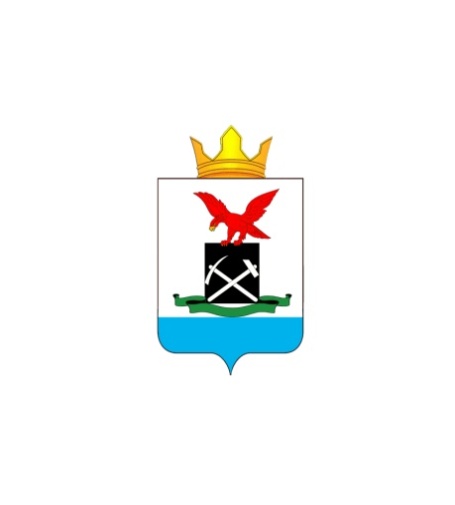 БУРЯАД УЛАСАЙ МУХАРШЭБЭРЭЙАЙМАГАЙ «САГААННУУРАЙ»RЭНЭН НОМОНОЙ НЮТАГ ЗАСАГАЙ БАЙГУУЛАМЖЫН HУНГАМАЛНУУДАЙ ЗYБЛЭЛ